…иде баинна истопщица(свадебное причитание, невесту ведут девушки в баню)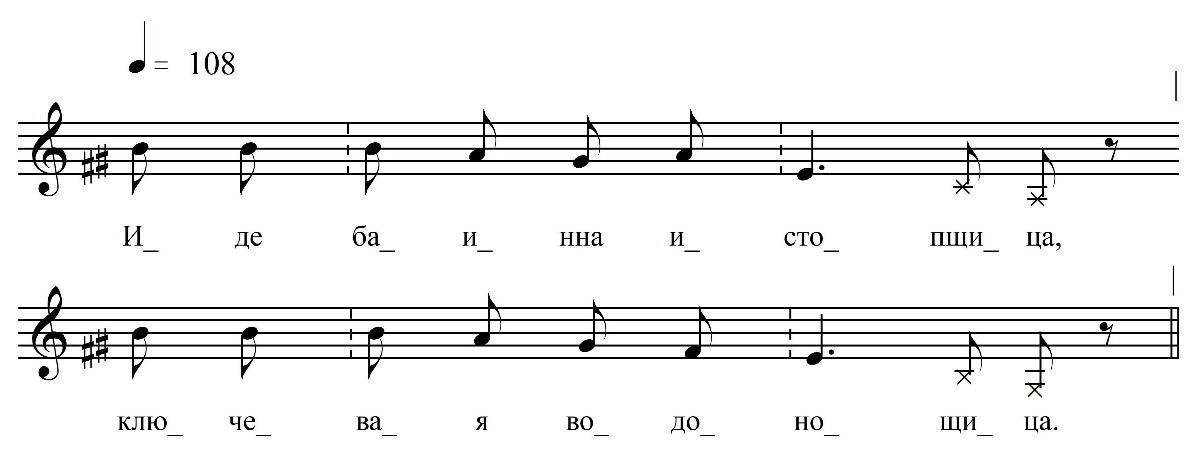 […] иде баинна исто́пщица,Ключевая водоно́щица.[…] да пожалуйста,Моя миленька подруженька,Да во мою да парну баинку.Во моёй да в парной баёнкеТри окошечка прорублено.На первом на окошечкеДа твоя вольная волюшка.А на втором-ты на окошечкеЛежи[т] мыло умывальноё.А на третьём ды окошечкиЛежи[т] платьё одевальноё.ФНОЦ СПбГИК, ВхI-а.7/3Запись (?).06.1974 д. Вындин Остров Вындиноостровского с/п Волховского р-на Ленинградской обл. Инф. Талова Клавдия Ивановна (1915)